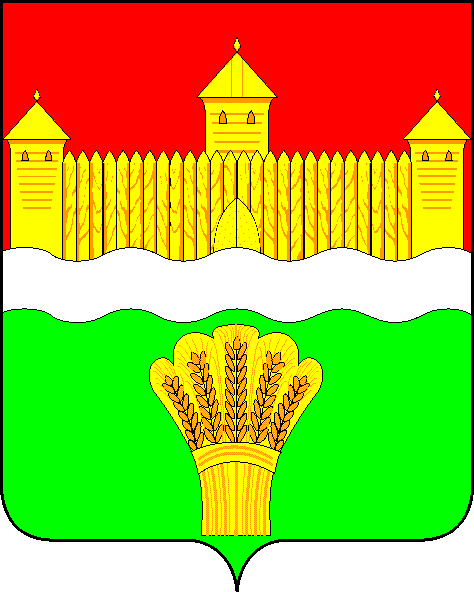 КЕМЕРОВСКАЯ ОБЛАСТЬ - КУЗБАСССОВЕТ НАРОДНЫХ ДЕПУТАТОВКЕМЕРОВСКого муниципального ОКРУГАПЕРВОГО СОЗЫВАСЕССИЯ № 9РЕШЕНИЕот «21» мая 2020 г. № 171г. КемеровоО назначении публичных слушаний по проекту решенияСовета народных депутатов Кемеровского муниципального округа«Об исполнении бюджета Щегловского сельского поселенияза 2019 год»Руководствуясь п.2 ч.3 ст.28 Федерального закона от 06.10.2003 № 131-ФЗ «Об общих принципах организации местного самоуправления в Российской Федерации», Уставом муниципального образования Кемеровский муниципальный округ Кемеровской области - Кузбасса, решением Совета народных депутатов Кемеровского муниципального округа от 27.02.2020 № 64 «Об утверждении Положения о бюджетном процессе в Кемеровском муниципальном округе», решением Совета народных депутатов Кемеровского муниципального округа от 24.12.2019 № 19 «Об утверждении Положения о порядке организации и проведения публичных слушаний на территории Кемеровского муниципального округа», Совет народных депутатов Кемеровского муниципального округа:РЕШИЛ:1. Принять проект решения «Об исполнении бюджета Щегловского сельского поселения за 2019 год» согласно приложению 1 к настоящему решению.1. Назначить публичные слушания по проекту решения Совета народных депутатов Кемеровского муниципального округа «Об исполнении бюджета Щегловского сельского поселения за 2019 год».2. Определить дату проведения публичных слушаний 23.06.2020, время проведения с 17 ч. 30 м.3. Определить место проведения публичных слушаний: г. Кемерово, ул. Совхозная, 1-А, Совет народных депутатов Кемеровского муниципального округа, кабинет 36.4. Создать комиссию по проекту решения Совета народных депутатов Кемеровского муниципального округа «Об исполнении бюджета Щегловского сельского поселения за 2019 год» согласно приложению 2 к настоящему решению.	5. Замечания и предложения по вопросам, обсуждаемым на Слушаниях, могут быть представлены в срок до 21.06.2020:- по адресу: г. Кемерово, ул. Совхозная, 1-А, Совет народных депутатов Кемеровского муниципального округа, кабинет 36, телефон для консультаций 75-29-05.	Замечания и предложения по вопросам, обсуждаемым на Слушаниях, представляются письменно по форме согласно приложению 3 к настоящему решению.	6. Опубликовать решение в газете «Заря» и на официальном сайте Совета народных депутатов Кемеровского муниципального округа в информационно-телекоммуникационной сети «Интернет» (snd-kmr.ru) и обнародовать в местах, предназначенных для официального опубликования информации и указанных в Уставе Кемеровского муниципального округа, совместно с проектом муниципального правового акта, выносимого на слушания и информацией о месте и времени проведения публичных слушаний не позднее, чем через 3 дня после принятия такого решения и не позднее, чем за 7 дней до проведения слушаний.	7. Контроль за исполнением настоящего решения возложить на Евдокимова Н.Я. – председателя комитета по бюджету, налогам и предпринимательству.	8. Решение вступает в силу с момента подписания.Председатель Совета народных депутатов Кемеровского муниципального округа                                      В.В. Харланович Глава округа                                                                                  М.В. КоляденкоПриложение 1к решению Совета народных депутатовКемеровского муниципального округаот «21» мая 2020 г. № 171КЕМЕРОВСКАЯ ОБЛАСТЬ - КУЗБАСССОВЕТ НАРОДНЫХ ДЕПУТАТОВКЕМЕРОВСКОГО МУНИЦИПАЛЬНОГО ОКРУГАПЕРВОГО СОЗЫВАСЕССИЯ №___РЕШЕНИЕот «___»__________№ _______г. КемеровоОб исполнении бюджета Щегловского сельского поселения за 2019 годРассмотрев материалы, представленные – главой Кемеровского муниципального округа Коляденко М.В. в соответствии с Уставом Кемеровского муниципального округа и с Бюджетным кодексом Российской Федерации, Совет народных депутатов Кемеровского муниципального округа РЕШИЛ:          1. Утвердить годовой отчёт об исполнении бюджета Щегловского сельского поселения (далее - бюджет поселения) за 2019 год с общим объемом доходов бюджета поселения в сумме 31 167,0 тыс. рублей, с общим объемом расходов бюджета поселения в сумме 31 539,9 тыс. рублей, дефицитом бюджета поселения в сумме 372,9 тыс. рублей.2.  Утвердить показатели доходов бюджета поселения за 2019 год по кодам классификации доходов бюджетов согласно приложению 1 к настоящему решению.        3. Утвердить показатели расходов бюджета поселения за 2019 год по целевым статьям (муниципальным программам и непрограммным направлениям деятельности), группам и подгруппам видов классификации расходов бюджетов согласно приложению 2 к настоящему решению.         4. Утвердить показатели расходов бюджета поселения за 2019 год по ведомственной структуре расходов бюджетов согласно приложению 3 к настоящему решению.         5.  Утвердить показатели расходов бюджета поселения за 2019 год по разделам, подразделам классификации расходов бюджетов согласно приложению 4 к настоящему решению.           6. Утвердить показатели источников финансирования дефицита бюджета за 2019 год по кодам классификации источников финансирования дефицитов бюджетов согласно приложению 5 к настоящему решению.                 7.   Настоящее решение опубликовать в газете «Заря» и на официальном сайте администрации Кемеровского муниципального округа в информационно-телекоммуникационной сети «Интернет».         8.   Контроль за   исполнением настоящего решения   возложить на             Н.Я. Евдокимова - председателя комитета по бюджету, налогам и предпринимательству.9. Настоящее решение вступает в силу после его официального опубликования.Председатель Совета народных депутатовКемеровского муниципального округа                                     В.В. ХарлановичГлава округа                                                                                   М.В. КоляденкоПриложение 2к решению Совета народных депутатовКемеровского муниципального округа"Об исполнении бюджета Щегловского сельского поселения за 2019 год                                                                                                                                                                                                                	от                      №Показатели расходов бюджета поселения за 2019 год по целевым статьям, группам и подгруппам видов классификации расходов бюджета  Приложение 3к решению Совета народных депутатовКемеровского муниципального округа"Об исполнении бюджета Щегловского сельского поселения за 2019 год                                                                                                                                                                                                                	         от                         №Приложение 4к решению Совета народных депутатовКемеровского муниципального округа"Об исполнении бюджета Щегловскогосельского поселения за 2019 год"                                                                                                                        от                    №Показатели расходов бюджета поселения за 2019 годпо разделам и подразделам классификации расходов бюджета                                                                                                                                             ( тыс.руб)Показатели источников финансирования дефицита бюджета сельского поселения за 2019 год по кодам классификации источников финансирования дефицита бюджетов                                                                                                                                (тыс.рублей)Приложение 2 к решению Совета народных депутатовКемеровского муниципального округаот «21» мая 2020 г. № 171Состав комиссии по проведению публичных слушанийпо проекту  решения «Об исполнении бюджетаЩегловского сельского поселения за 2019 год»	Председатель комиссии:	Евдокимов Николай Яковлевич – председатель комитета по бюджету, налогам и предпринимательству.	Заместитель председателя комиссии:	Поликов Сергей Николаевич – депутат Совета народных депутатов Кемеровского муниципального округа.	Секретарь комиссии:	Поликов Антон Андреевич – советник председателя Совета народных депутатов Кемеровского муниципального округа.	Члены комиссии:	Федотова Ольга Владимировна – депутат Совета народных депутатов Кемеровского муниципального округа;	Бурковская Людмила Викторовна – начальник финансового управления Кемеровского района;	Крашенинина Валентина Михайловна – председатель Контрольно-счетной палаты Кемеровского муниципального округа;Приложение 3к решению Совета народных депутатовКемеровского муниципального округаот «21» мая 2020 г. № 171ЗАМЕЧАНИЯ И ПРЕДЛОЖЕНИЯ
на публичные слушания по проекту решения Совета народных депутатов Кемеровского муниципального округа «Об исполнении бюджета Щегловского сельского поселения за 2019 год»назначенные на 23.06.2020
1. Заполняется физическим лицом:
Фамилия, имя, отчество (последнее - при наличии)  ______________________________________________________________
Адрес регистрации по месту жительства, контактный телефон ______________________________________________________________2. Заполняется представителем юридического лица, общественного объединения без прав юридического лица:Фамилия, имя, отчество (последнее - при наличии) представителя ______________________________________________________________
Адрес регистрации юридического лица (адрес регистрации по месту жительства представителя), контактный телефон ______________________________________________________________3. Заполняется представившим замечания и предложения лицом:Личная подпись и дата представления замечаний и предложений ______________________________________________________________   Приложение 1к решению Совета народных депутатовКемеровского муниципального округа"Об исполнении бюджета Щегловского сельского поселения за 2019 год"	от                      №   Приложение 1к решению Совета народных депутатовКемеровского муниципального округа"Об исполнении бюджета Щегловского сельского поселения за 2019 год"	от                      №   Приложение 1к решению Совета народных депутатовКемеровского муниципального округа"Об исполнении бюджета Щегловского сельского поселения за 2019 год"	от                      №   Приложение 1к решению Совета народных депутатовКемеровского муниципального округа"Об исполнении бюджета Щегловского сельского поселения за 2019 год"	от                      №Показатели доходов бюджета поселения за 2019 год по кодам классификации доходов бюджетаПоказатели доходов бюджета поселения за 2019 год по кодам классификации доходов бюджетаПоказатели доходов бюджета поселения за 2019 год по кодам классификации доходов бюджетаПоказатели доходов бюджета поселения за 2019 год по кодам классификации доходов бюджетаПоказатели доходов бюджета поселения за 2019 год по кодам классификации доходов бюджетаПоказатели доходов бюджета поселения за 2019 год по кодам классификации доходов бюджетаПоказатели доходов бюджета поселения за 2019 год по кодам классификации доходов бюджета(тыс.руб.)(тыс.руб.)(тыс.руб.)(тыс.руб.)(тыс.руб.)(тыс.руб.)(тыс.руб.)(тыс.руб.)код администраторакод администратораКод дохода  Код дохода  Наименования групп, подгрупп, статей, подстатей, элементов, программ (подпрограмм), кодов экономической классификацииНаименования групп, подгрупп, статей, подстатей, элементов, программ (подпрограмм), кодов экономической классификацииИсполненоИсполнено18218222 390,822 390,81821821 01 00000 00 0000 0001 01 00000 00 0000 000НАЛОГИ НА ПРИБЫЛЬ, ДОХОДЫНАЛОГИ НА ПРИБЫЛЬ, ДОХОДЫ8 389,88 389,81821821 01 02000 01 0000 1101 01 02000 01 0000 110Налог на доходы физических лицНалог на доходы физических лиц8 389,88 389,81821821 01 02010  01 1000 1101 01 02010  01 1000 110Налог на доходы физических лиц с доходов, облагаемых по налоговой ставке, установленной пунктом 1 статьи 224 Налогового кодекса Российской Федерации, за исключением доходов, полученных физическими лицами , зарегистрированными в качестве индивидуальных предпринимателе, частных нотариусов и других лиц, занимающихся частной практикой Налог на доходы физических лиц с доходов, облагаемых по налоговой ставке, установленной пунктом 1 статьи 224 Налогового кодекса Российской Федерации, за исключением доходов, полученных физическими лицами , зарегистрированными в качестве индивидуальных предпринимателе, частных нотариусов и других лиц, занимающихся частной практикой 8 389,08 389,01821821 01 02020  01 2100 1101 01 02020  01 2100 110Налог на доходы физических лиц с доходов, облагаемых по налоговой ставке, установленной пунктом 1 статьи 224 Налогового кодекса Российской Федерации, и полученных физическими лицами, зарегистрированными в качестве индивидуальных предпринимателей, частных нотариусов и других лиц, занимающихся частной практикой Налог на доходы физических лиц с доходов, облагаемых по налоговой ставке, установленной пунктом 1 статьи 224 Налогового кодекса Российской Федерации, и полученных физическими лицами, зарегистрированными в качестве индивидуальных предпринимателей, частных нотариусов и других лиц, занимающихся частной практикой 1,71,71821821 0102010 01 3000 1101 0102010 01 3000 110Налог на доходы физических лиц с доходов, полученных в виде дивидендов от долевого участия в деятельности организаций. Суммы денежных взысканий (штрафов по соответствующему налогу (сбору) согласно законодательству Российской Федерации.Налог на доходы физических лиц с доходов, полученных в виде дивидендов от долевого участия в деятельности организаций. Суммы денежных взысканий (штрафов по соответствующему налогу (сбору) согласно законодательству Российской Федерации.1,51,51821821 01 02020 01 1000 1101 01 02020 01 1000 110Налог на доходы физических лиц с доходов, облагаемых по налоговой ставке, установленной пунктом 1 статьи 224 Налогового кодекса Российской федерации. Сумма налога (сбора) (недоимка по соответствующему налогу (сбору), в том числе отмененному)Налог на доходы физических лиц с доходов, облагаемых по налоговой ставке, установленной пунктом 1 статьи 224 Налогового кодекса Российской федерации. Сумма налога (сбора) (недоимка по соответствующему налогу (сбору), в том числе отмененному)-6,7-6,71821821 01 02030 01 0000 1101 01 02030 01 0000 110Налог на доходы физических лиц с доходов,  полученных физическими лицами, не являющимися налоговыми резидентами Российской ФедерацииНалог на доходы физических лиц с доходов,  полученных физическими лицами, не являющимися налоговыми резидентами Российской Федерации4,64,61821821 01 02030 01 2100 1101 01 02030 01 2100 110Налог на доходы физических лиц с доходов,  полученных физическими лицами, не являющимися налоговыми резидентами Российской Федерации. ПениНалог на доходы физических лиц с доходов,  полученных физическими лицами, не являющимися налоговыми резидентами Российской Федерации. Пени0,010,011821821 01 02030 01 3000 1101 01 02030 01 3000 110Налог на доходы физических лиц с доходов,  полученных физическими лицами, не являющимися налоговыми резидентами Российской Федерации. Суммы денежных взысканий (штрафов) по соответствующему законодательству Российской Федерации.Налог на доходы физических лиц с доходов,  полученных физическими лицами, не являющимися налоговыми резидентами Российской Федерации. Суммы денежных взысканий (штрафов) по соответствующему законодательству Российской Федерации.0,10,11821821 01 02050 01 1000 1101 01 02050 01 1000 110Налог на доходы физических лиц с доходов, полученных в виде процентов по облигациям с ипотечным покрытием, эмитированным до 1 января 2007 года, а также с доходов учредителей доверительного управления ипотечным покрытием, полученных на основании приобретения ипотечных сертификатов участияНалог на доходы физических лиц с доходов, полученных в виде процентов по облигациям с ипотечным покрытием, эмитированным до 1 января 2007 года, а также с доходов учредителей доверительного управления ипотечным покрытием, полученных на основании приобретения ипотечных сертификатов участия-0,4-0,41001001 03 00000 00 0000 0001 03 00000 00 0000 000НАЛОГИ НА ТОВАРЫ,(РАБОТЫ,УСЛУГИ),РЕАЛИЗУЕМЫЕ НА ТЕРРИТОРИИ РОССИЙСКОЙ ФЕДЕРАЦИИ)НАЛОГИ НА ТОВАРЫ,(РАБОТЫ,УСЛУГИ),РЕАЛИЗУЕМЫЕ НА ТЕРРИТОРИИ РОССИЙСКОЙ ФЕДЕРАЦИИ)3 497,43 497,41001001 03 02000 01 0000 1101 03 02000 01 0000 110Акцизы по подакцизным товарам(продукции),производимым на территории Российской ФедерацииАкцизы по подакцизным товарам(продукции),производимым на территории Российской Федерации3 497,43 497,41821821 05 00000 00 0000 0001 05 00000 00 0000 000НАЛОГИ НА СОВОКУПНЫЙ ДОХОДНАЛОГИ НА СОВОКУПНЫЙ ДОХОД10,210,21821821 05 03010 01 0000 1101 05 03010 01 0000 110Единый сельскохозяйственный налогЕдиный сельскохозяйственный налог10,210,21821821 06 00000 00 0000 0001 06 00000 00 0000 000НАЛОГИ НА ИМУЩЕСТВОНАЛОГИ НА ИМУЩЕСТВО549,9549,91821821 06 01030 10 0000 1101 06 01030 10 0000 110Налог на имущество физических лиц, взимаемый по ставкам, применяемым к объектам налогообложения, расположенным в границах поселенийНалог на имущество физических лиц, взимаемый по ставкам, применяемым к объектам налогообложения, расположенным в границах поселений549,9549,91821821 06 00000 00 0000 0001 06 00000 00 0000 000ЗЕМЕЛЬНЫЙ НАЛОГЗЕМЕЛЬНЫЙ НАЛОГ13 440,913 440,91821821 06 06033 10 0000 1101 06 06033 10 0000 110Земельный налог, взимаемый по ставкам, установленным в соответствии с подпунктом 1 пункта 1 статьи 394 Налогового Кодекса Российской Федерации и применяемым к объектам налогообложения, расположенных в границах поселенийЗемельный налог, взимаемый по ставкам, установленным в соответствии с подпунктом 1 пункта 1 статьи 394 Налогового Кодекса Российской Федерации и применяемым к объектам налогообложения, расположенных в границах поселений10 734,210 734,21821821 06 06043 10 0000 1101 06 06043 10 0000 110Земельный налог, взимаемый по ставкам, установленным в соответствии с подпунктом 2 пункта 1 статьи 394 Налогового Кодекса Российской Федерации и применяемым к объектам налогообложения, расположенных в границах поселенийЗемельный налог, взимаемый по ставкам, установленным в соответствии с подпунктом 2 пункта 1 статьи 394 Налогового Кодекса Российской Федерации и применяемым к объектам налогообложения, расположенных в границах поселений2 706,72 706,72692691 08 00000 00 0000 0001 08 00000 00 0000 000ГОСУДАРСТВЕННАЯ ПОШЛИНАГОСУДАРСТВЕННАЯ ПОШЛИНА16,216,22692691 08 04020 01 1000 1101 08 04020 01 1000 110Государственная пошлина за совершение нотариальных действий должностными лицами органов местного самоуправленияГосударственная пошлина за совершение нотариальных действий должностными лицами органов местного самоуправления16,216,22692691 17 00000 00 0000 0001 17 00000 00 0000 000НЕВЫЯСНЕННЫЕ ПОСТУПЛЕНИЯНЕВЫЯСНЕННЫЕ ПОСТУПЛЕНИЯ84,884,82692691 17 01050 10 0000 1801 17 01050 10 0000 180Невыясненные поступления, зачисляемые в бюджеты сельских поселенийНевыясненные поступления, зачисляемые в бюджеты сельских поселений84,884,82692692 00 00000 00 0000 0002 00 00000 00 0000 000БЕЗВОЗМЕЗДНЫЕ ПОСТУПЛЕНИЯБЕЗВОЗМЕЗДНЫЕ ПОСТУПЛЕНИЯ5 177,85 177,82692692 02 00000 00 0000 0002 02 00000 00 0000 000Безвозмездные поступления от других бюджетов бюджетной системы Российской ФедерацииБезвозмездные поступления от других бюджетов бюджетной системы Российской Федерации4 603,34 603,32692692 02 15000 00 0000 0002 02 15000 00 0000 000Дотации бюджетам субъектов Российской Федерации и муниципальных образованийДотации бюджетам субъектов Российской Федерации и муниципальных образований3 044,23 044,22692692 02 15001 10 0000 1502 02 15001 10 0000 150Дотации бюджетам поселений на выравнивание бюджетной обеспеченностиДотации бюджетам поселений на выравнивание бюджетной обеспеченности3 044,23 044,22692692 02 35000 00 0000 0002 02 35000 00 0000 000Субвенции бюджетам субъектов Российской Федерации и муниципальных образованийСубвенции бюджетам субъектов Российской Федерации и муниципальных образований243,8243,82692692 02 03015 10 0000 1502 02 03015 10 0000 150Субвенции бюджетам на осуществление первичного воинского учёта на территориях, где отсутствуют военные комиссариатыСубвенции бюджетам на осуществление первичного воинского учёта на территориях, где отсутствуют военные комиссариаты243,8243,82692692 02 40000 00 0000 0002 02 40000 00 0000 000Межбюджетные трансферты, передаваемые бюджетам муниципальных образований на осуществлений части полномочий по решению вопросов местного значения в соответствии с заключенными соглашениямиМежбюджетные трансферты, передаваемые бюджетам муниципальных образований на осуществлений части полномочий по решению вопросов местного значения в соответствии с заключенными соглашениями1 315,31 315,3269 269 2 02 40014 10 0000 1502 02 40014 10 0000 150Межбюджетные трансферты, передаваемые бюджетам муниципальных образований на осуществлений части полномочий по решению вопросов местного значения в соответствии с заключенными соглашениямиМежбюджетные трансферты, передаваемые бюджетам муниципальных образований на осуществлений части полномочий по решению вопросов местного значения в соответствии с заключенными соглашениями115,0115,02692692 02 49999 10 0000 1502 02 49999 10 0000 150Прочие межбюджетные трансферты, передаваемые бюджетам сельских поселений.Прочие межбюджетные трансферты, передаваемые бюджетам сельских поселений.1 200,31 200,32692692 07 00000 00 0000 0002 07 00000 00 0000 000Прочие безвозмездные доходыПрочие безвозмездные доходы574,4574,42692692 07 05020 10 0300 1502 07 05020 10 0300 150Поступления от денежных пожертвований, предоставляемых физическими лицами получателями средств бюджетов сельских поселений (на реализацию проектов инициативного бюджетирования "Твой Кузбасс-твоя инициатива" в Кемеровской области)Поступления от денежных пожертвований, предоставляемых физическими лицами получателями средств бюджетов сельских поселений (на реализацию проектов инициативного бюджетирования "Твой Кузбасс-твоя инициатива" в Кемеровской области)67,067,02692692 07 05030 10 0009 1502 07 05030 10 0009 150Прочие безвозмездные поступления в бюджеты муниципальных районов (прочие доходы)Прочие безвозмездные поступления в бюджеты муниципальных районов (прочие доходы)383,5383,52692692 07 05030 10 0300 150 2 07 05030 10 0300 150 Безвозмездные и безвозвратные поступления от бюджетовБезвозмездные и безвозвратные поступления от бюджетов124,0124,0ДОХОДЫ БЮДЖЕТА — ВСЕГОДОХОДЫ БЮДЖЕТА — ВСЕГО31 167,031 167,0НаименованиеМуниципальная программаПодпрограммаОсновное мероприятиемероприятиеВид расходовИсполненоМуниципальная программа Щегловского сельского поселения «Ремонт и содержание дорог общего пользования Щегловского сельского поселения»018751,0Подпрограмма «Обеспечение содержания, ремонта дорог общего пользования Щегловского сельского поселения» 0114856,7Очистка проезжей части дорог, обочин от снега населенных пунктов Щегловского сельского поселения 01100100104856,7Иные закупки товаров, работ и услуг для государственных и (муниципальных) нужд01100100102404856,7Ремонт земляного полотна дорожной одежды и элементов обустройства автомобильных дорог общего пользования 01200100403894,3Иные межбюджетные трансферты01200100405403894,3Муниципальная программа Щегловского сельского поселения «Комплексное благоустройство территории Щегловского сельского поселения»0210849,0Подпрограмма «Энергоснабжение и повышение энергетической эффективности на территории Щегловского сельского поселения» 0212946,6Мероприятия по оплате за электроэнергию уличного освещения 02100100501169,7Иные закупки товаров, работ и услуг для государственных и (муниципальных) нужд02100100502401169,7Мероприятия по содержанию, ремонту и замене фонарей уличного освещения 02100100601776,9Иные закупки товаров, работ и услуг для государственных и (муниципальных) нужд02100100602401757,5Исполнение судебных актов 021001006083019,4Подпрограмма «Озеленение территории Щегловского сельского поселения»022425,1Мероприятия по озеленению, удалению больных и аварийных деревьев 0220010070425,1Иные закупки товаров, работ и услуг для государственных и (муниципальных) нужд0220010070240425,1Подпрограмма «Повышение уровня комфортности и чистоты на территории Щегловского сельского поселения»0237054,8Мероприятия по ликвидации несанкционированных свалок  0230010080620,3Иные закупки товаров, работ и услуг для государственных и (муниципальных) нужд0230010080240620,3Мероприятия по содержанию парка0230010090115,0Иные закупки товаров, работ и услуг для государственных и (муниципальных) нужд0230010090240115,0Мероприятия по организации сбора и вывоза бытовых отходов и мусора на территории поселения 02300101004803,3Иные закупки товаров, работ и услуг для государственных и (муниципальных) нужд02300101002404803,3Реализация проектов инициативного бюджетирования «Твой Кузбасс- твоя инициатива» в Кемеровской области02300S3420316,0Иные закупки товаров, работ и услуг для государственных и (муниципальных) нужд02300S3420240316,0Реализация проектов инициативного бюджетирования «Твой Кузбасс- твоя инициатива» в Кемеровской области02300734201200,0Иные закупки товаров, работ и услуг для государственных и (муниципальных) нужд02300734202401200,0Подпрограмма «Содержание мест захоронения и памятников воинской славы на территории Щегловского сельского поселения» 024422Мероприятия по ремонту и содержанию памятников воинской славы 0240010120422Иные закупки товаров, работ и услуг для государственных и (муниципальных) нужд0240010120240422Муниципальная программа Щегловского сельского поселения «Обеспечение безопасности условий жизни и деятельности населения Щегловского сельского поселения 03801,9Мероприятия по дополнительному оборудованию минерализованных полос и противопожарных разрывов в случае угрозы населенным пунктам 0310010140334,2Иные закупки товаров, работ и услуг для государственных и (муниципальных) нужд0310010140244334,2Подпрограмма «Обеспечение первичных мер пожарной безопасности в границах населенных пунктов сельского поселения» 0310010150274,1Иные закупки товаров, работ и услуг для государственных и (муниципальных) нужд0310010150240274,1Подпрограмма «Обеспечение безопасности людей на водных объектах, охрана их жизни и здоровья»0340010220193,6Иные закупки товаров, работ и услуг для государственных и (муниципальных) нужд0340010220240193,6Муниципальная программа «Социальная поддержка населения Щегловского сельского поселения»06646Доплаты к пенсиям за выслугу лет лицам, замещавшим муниципальные должности муниципальной службы в муниципальном образовании Щегловского сельского поселения 0620085010646Иные пенсии, социальные доплаты к пенсиям0620085010310646Непрограммное направление деятельностиГлава муниципального образования 9900019020786Расходы на выплаты персоналу государственных (муниципальных) органов9900019020120786Центральный аппарат 99000190309099,6Расходы на выплаты персоналу государственных (муниципальных) органов99000190301205914,1Иные закупки товаров, работ и услуг для государственных и (муниципальных) нужд99000190302403037,4Уплата налогов, сборов и иных платежей9900019030850121,8Обеспечение деятельности местной администрации (иные межбюджетные трансферты)990001903054026,3Обеспечение деятельности финансовых, налоговых и таможенных органов и органов финансового (финансово-бюджетного) надзора 990001903012,6Иные межбюджетные трансферты990001903054012,6Резервные фонды Администрации Щегловского сельского поселения 9900019010350Прочие расходы9900019010870350Осуществление первичного воинского учета на территориях, где отсутствуют военные комиссариаты 9900051180243,8Расходы на выплаты персоналу государственных (муниципальных) органов9900051180120240,0Иные закупки товаров, работ и услуг для государственных и муниципальных нужд99000511802403,8ИТОГО31539,9Показатели расходов бюджета поселения за 2019 годпо ведомственной структуре расходов бюджета поселения(тыс.руб.)Показатели расходов бюджета поселения за 2019 годпо ведомственной структуре расходов бюджета поселения(тыс.руб.)Показатели расходов бюджета поселения за 2019 годпо ведомственной структуре расходов бюджета поселения(тыс.руб.)Показатели расходов бюджета поселения за 2019 годпо ведомственной структуре расходов бюджета поселения(тыс.руб.)Показатели расходов бюджета поселения за 2019 годпо ведомственной структуре расходов бюджета поселения(тыс.руб.)Показатели расходов бюджета поселения за 2019 годпо ведомственной структуре расходов бюджета поселения(тыс.руб.)Показатели расходов бюджета поселения за 2019 годпо ведомственной структуре расходов бюджета поселения(тыс.руб.)НаименованиеВедомствоРазделПодразделЦелевая статьяВид расходаИсполненоадминистрация Щегловского сельского поселения96931539,9Глава муниципального образования в рамках программного направления деятельности (расходы на выплаты персоналу в целях обеспечения выполнения функций государственными (муниципальными) органами, казенными учреждениями, органами управления государственными внебюджетными фондами)96901029900019020120786,0Центральный аппарат в рамках не программного направления деятельности (расходы на выплаты персоналу в целях обеспечения выполнения функций государственными (муниципальными) органами, казенными учреждениями, органами управления государственными внебюджетными фондами)969010499000190301205914,1Центральный аппарат в рамках не программного направления деятельности (иные закупки товаров, работ и услуг для обеспечения государственных (муниципальных) нужд)969010499000190302403037,4Центральный аппарат в рамках не программного направления деятельности (иные межбюджетные трансферты)9690104990001903050026,3Центральный аппарат в рамках не программного направления деятельности (уплата налогов, сборов и иных платежей)96901049900019030800121,8Центральный аппарат в рамках не программного направления деятельности (иные межбюджетные трансферты)9690106990001903050012,69690106990001903050012,6Резервные фонды местных администраций (иные выплаты населению)96901139900019010300 22,8Осуществление первичного воинского учета на территориях, где отсутствуют военные комиссариаты (расходы на выплаты персоналу государственных (муниципальных) органов)96902039900051180120240,0Осуществление первичного воинского учета на территориях, где отсутствуют военные комиссариаты (иные закупки товаров, работ и услуг для обеспечения государственных (муниципальных) нужд)969020399000511802403,9Мероприятия по дополнительному оборудованию минерализованных полос и противопожарных разрывов в случае угрозы населенным пунктам (иные закупки товаров, работ и услуг для государственных (муниципальных) нужд)96903100310010140240334,2Обеспечение первичных мер пожарной безопасности в границах населенных пунктов сельского поселения (иные закупки товаров, работ и услуг для государственных (муниципальных) нужд)96903100310010150240 274,1Обеспечение безопасности людей на водных объектах, охрана их жизни и здоровья (иные закупки товаров, работ и услуг для государственных (муниципальных) нужд)96903100310010220240 193,6Резервные фонды Администрации Щегловского сельского поселения (иные закупки товаров, работ и услуг для государственных (муниципальных) нужд)96903109900019010240327,0Очистка проезжей части дорог, обочин от снега населенных пунктов Щегловского сельского поселения (иные закупки товаров, работ и услуг для государственных (муниципальных) нужд)969040901100100102404856,7Ремонт земляного полотна дорожной одежды и элементов обустройства автомобильных дорог общего пользования (иные закупки товаров, работ и услуг для государственных (муниципальных) нужд)96904090120010040240408,2Ремонт земляного полотна дорожной одежды и элементов обустройства автомобильных дорог общего пользования (иные межбюджетные трансферты)969040901200100405403484,2Ремонт земляного полотна дорожной одежды и элементов обустройства автомобильных дорог общего пользования (исполнение судебных актов)96904 09 0120010040 8301,9 Мероприятия по оплате за электроэнергию уличного освещения (иные закупки товаров, работ и услуг для государственных (муниципальных) нужд)96905 0302100100502401169,7Мероприятия по содержанию, ремонту и замене фонарей уличного освещения (иные закупки товаров, работ и услуг для государственных (муниципальных) нужд)96905 0302100100602401757,5Мероприятия по содержанию, ремонту и замене фонарей уличного освещения (исполнение судебных актов)96905 03021001006083019,4Мероприятия по озеленению, удалению больных и аварийных деревьев (иные закупки товаров, работ и услуг для государственных (муниципальных) нужд)96905 030220010070 240425,1Мероприятия по ликвидации несанкционированных свалок (иные закупки товаров, работ и услуг для государственных (муниципальных) нужд)96905 030230010080240581,4Мероприятия по ликвидации несанкционированных свалок (исполнение судебных актов96905 03023001008083038,9Мероприятия по содержанию парка (иные закупки товаров, работ и услуг для государственных (муниципальных) нужд)96905030230010090240115,0Мероприятия по организации сбора и вывоза бытовых отходов и мусора на территории поселения (иные закупки товаров, работ и услуг для государственных (муниципальных) нужд)969050302300101002404803,3Реализация проектов инициативного бюджетирования «Твой Кузбасс-твоя инициатива (иные закупки товаров, работ и услуг для государственных (муниципальных) нужд)96905030230073420240 1200,3Реализация проектов инициативного бюджетирования «Твой Кузбасс-твоя инициатива (иные закупки товаров, работ и услуг для государственных (муниципальных) нужд)969050302300S3420240 316,0Мероприятия по ремонту и содержанию памятников воинской славы (иные закупки товаров, работ и услуг для государственных (муниципальных) нужд)96905030240010120240422,5Доплаты к пенсии за выслугу лет лицам, замещающим муниципальные должности муниципальной службы в МО Щегловское сельское поселение (публичные нормативные социальные выплаты гражданам)96910010620085010310646,0Итого31539,9Наименование Код раздела,подразделаИсполнено Общегосударственные вопросы019921,0Функционирование высшего должностного лица субъекта Российской Федерации и муниципального образования0102786,0Функционирование Правительства Российской Федерации, высших исполнительных органов государственной власти субъектов Российской Федерации, местных администраций01049099,6Обеспечение деятельности финансовых органов, налоговых и таможенных органов и органов финансового(финансово-бюджетного) надзора010612,6Другие общегосударственные вопросы011322,8Национальная оборона02243,8Мобилизация и вневойсковая подготовка 0203243,8Национальная безопасность 031128,9Другие вопросы в области национальной безопасности03101128,9Национальная экономика048751,0Дорожное хозяйство04098751,0Жилищно-коммунальное хозяйство0510849,0Благоустройство 050310849,0Социальная политика 10646,0Пенсионное обеспечение 1001646,0 Итого 31539,9Приложение 5к решению Совета народных депутатовКемеровского муниципального округа"Об исполнении бюджета Щегловскогосельского поселения за 2019 год" 	от                       №КодНаименованиеИсполнено001 01 05 00 00 00 0000 000Изменение остатков средств на счетах по учету     срсредств  бюджета372,9001 01 05 00 00 00 0000 500Увеличение остатков средств бюджетов--31167,0001 01 05 02 00 00 0000 500Увеличение прочих остатков средств бюджетов-31167,0001 01 05 02 01 00 0000 510Увеличение прочих остатков денежных средств бюджетов-31167,0001 01 05 02 01 10 0000 510Увеличение прочих остатков денежных средств бюджетов сельского поселения-31167,0001 01 05 00 00 00 0000 600Уменьшение остатков средств бюджетов31539,9001 01 05 02 00 00 0000 600Уменьшение прочих остатков средств бюджетов31539,9001 01 05 02 01 00 0000 610Уменьшение прочих остатков денежных средств бюджетов31539,9001 01 05 02 01 10 0000 610Уменьшение прочих остатков денежных средств бюджетов сельского поселения31539,9Итого источников финансирования дефицита бюджетаИтого источников финансирования дефицита бюджета372,9№ п/пТекст структурной единицы
проекта решения «Об исполнении бюджета Щегловского сельского поселения за 2019 год»Содержание
замечания /
предложенияОбоснование
необходимости учесть данное замечание /
предложение12341…